Co nás čeká u BerušekDatum: 13. 3. – 24. 3. 2023				Architekti, stavitelé - to jsme myDva týdny budeme pracovat s metodikou „Malá technická univerzita“, díky které se děti dozvědí, co obnáší práce architektů, stavitelů, inženýrů, projektantů aj. Budeme pracovat se stavebnicemi, stavět různé budovy a stavby Budeme pracovat s obrázky a piktogramy Budeme stavět podle návodů a mapUkážeme si, jak vypadají např. rozvody elektřiny, vodovodu nebo kanalizace v domě Zahrajeme si pohybové hry na tato témata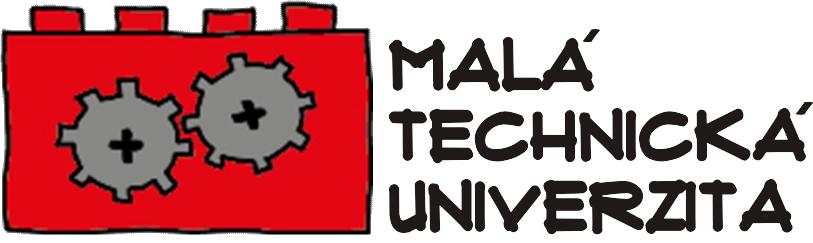 16. 3. – Přednáška pro rodiče v MŠ Drtinova od 16:0024. 3. – Předškoláci půjdou do tělocvičny ZŠ 5. května, kde je pro ně připraven program24. 3. – Ostatní děti půjdou na zimní stadion, kde je připravena Pohádka na ledě